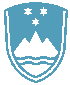 Številka:  (pril.)Datum: 16. 9. 2019Priloga 1: Opis vozilPREDMET OBJAVEInšpektorat RS za okolje in prostor objavlja namero za prodajo petih službenih avtomobilov znamk Opel in Hyundai na podlagi metode neposredne pogodbe.OPIS VOZIL IN KONTAKTNE INFORMACIJEInformacije o vozilih dobite od 9:00 do 15.00 ure pri kontaktnih osebah, navedenih pri posameznem vozilu. 1. OPEL CORSA 1.2, 16 VKontaktna oseba: Boštjan Bajs, tel.:041 297 358Fotografije: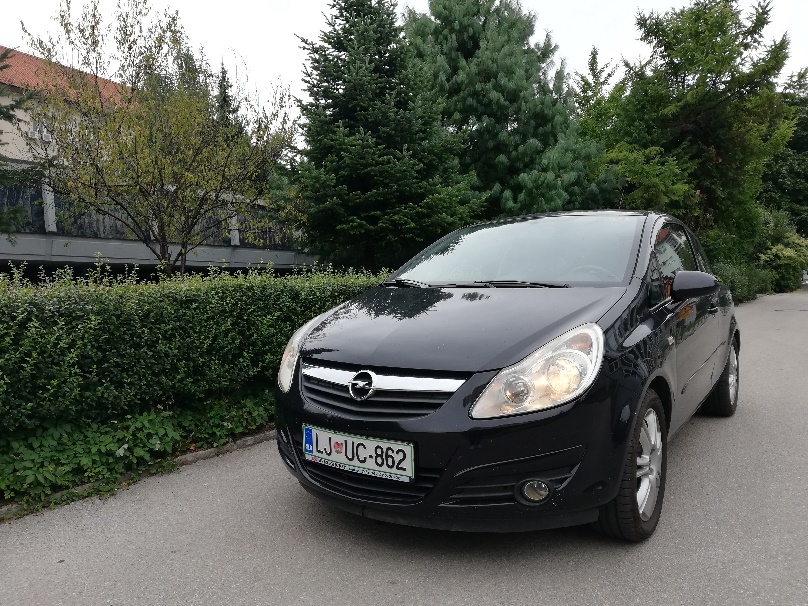 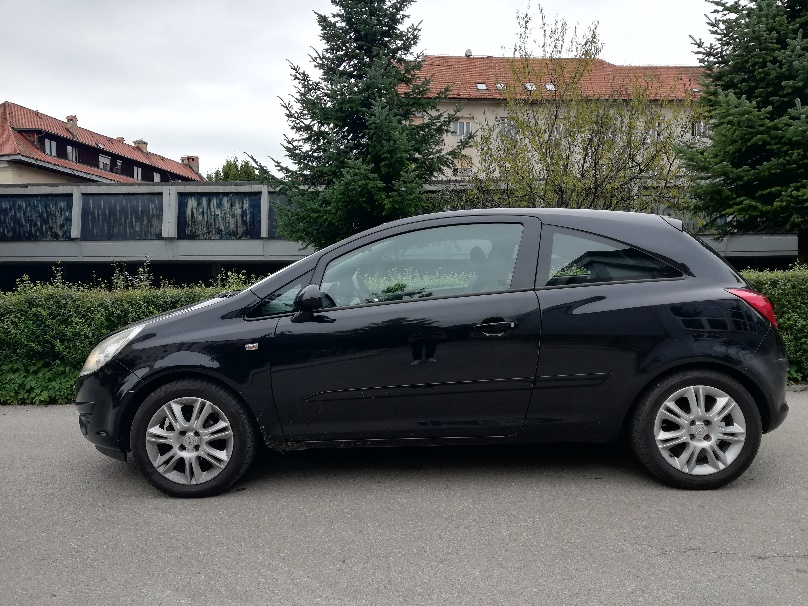 2. HYUNDAI TUSCONKontaktna oseba: Boštjan Bajs, tel.:041 297 358Fotografije: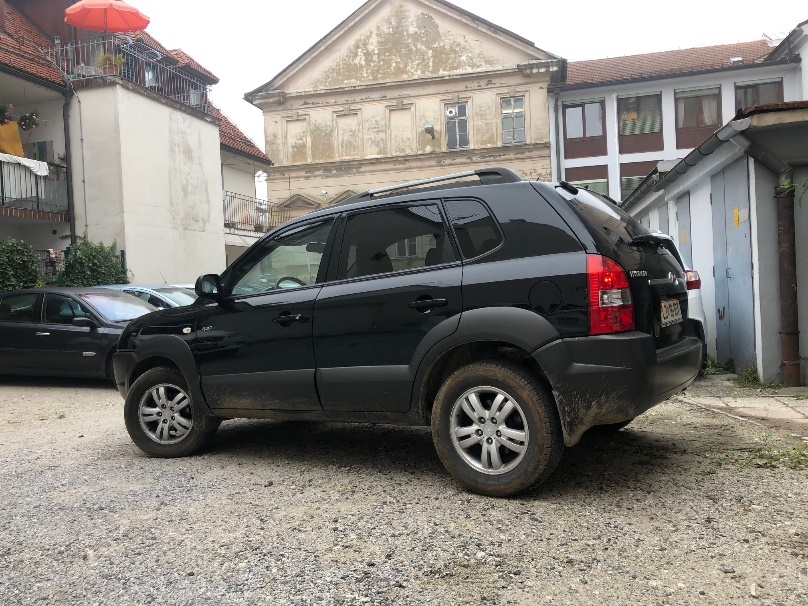 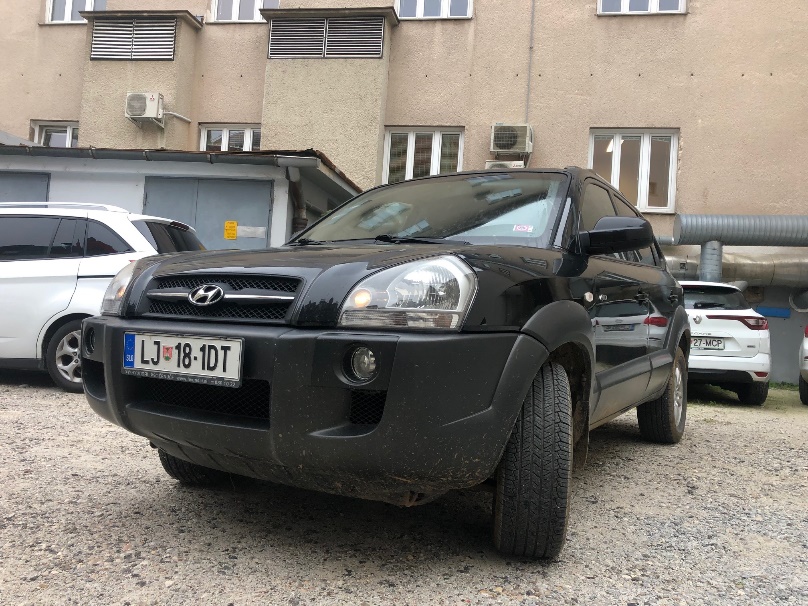 3. HYUNDAI TUSCONKontaktna oseba: Darko Vrhovšek   tel.: 02/707 31 01Fotografije: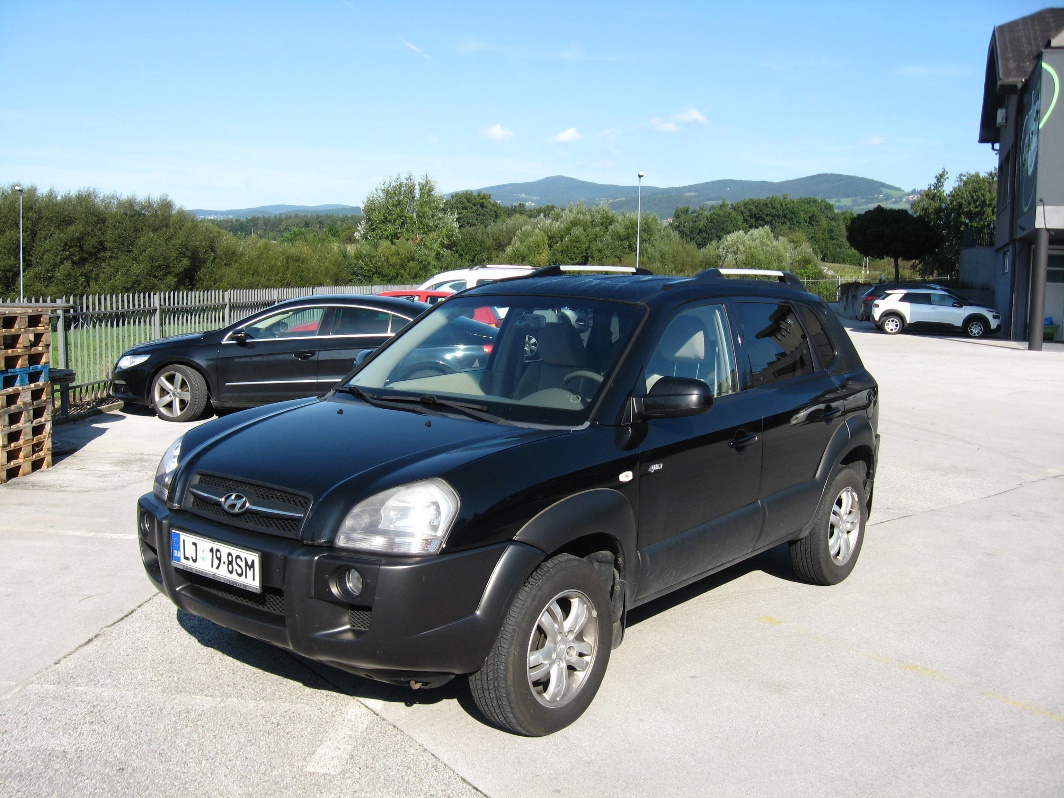 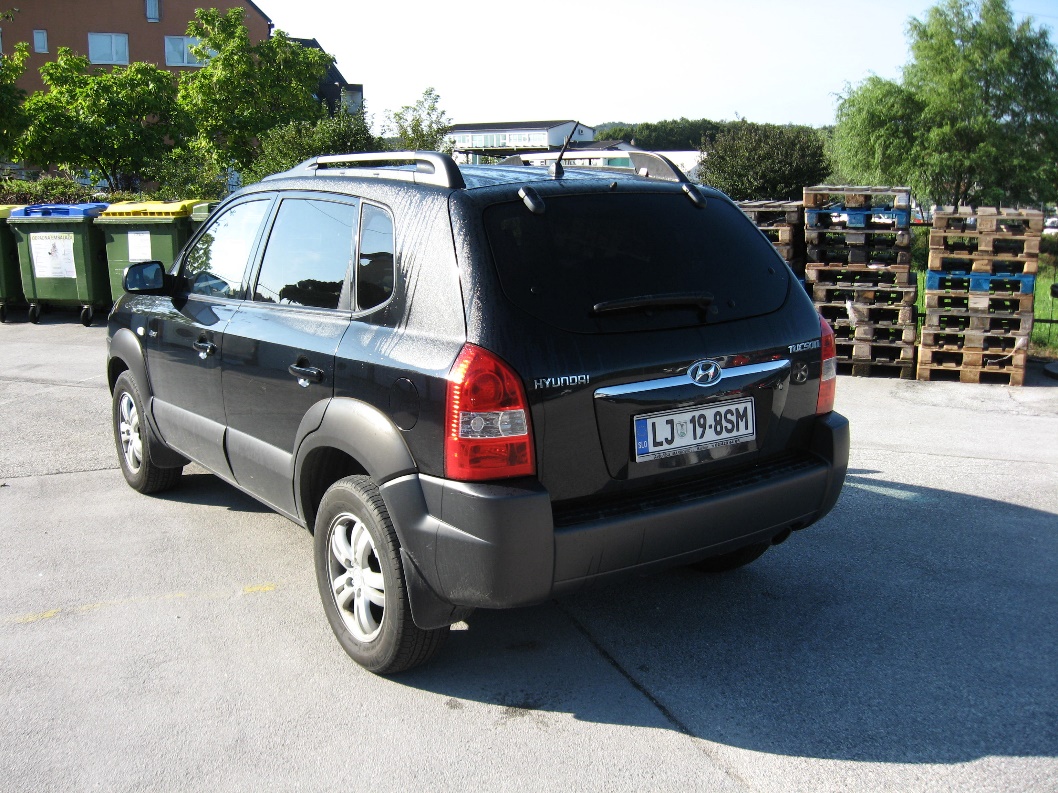 4. HYUNDAI TUSCONKontaktna oseba: Boris Senger, 02/512 49 01Fotografije: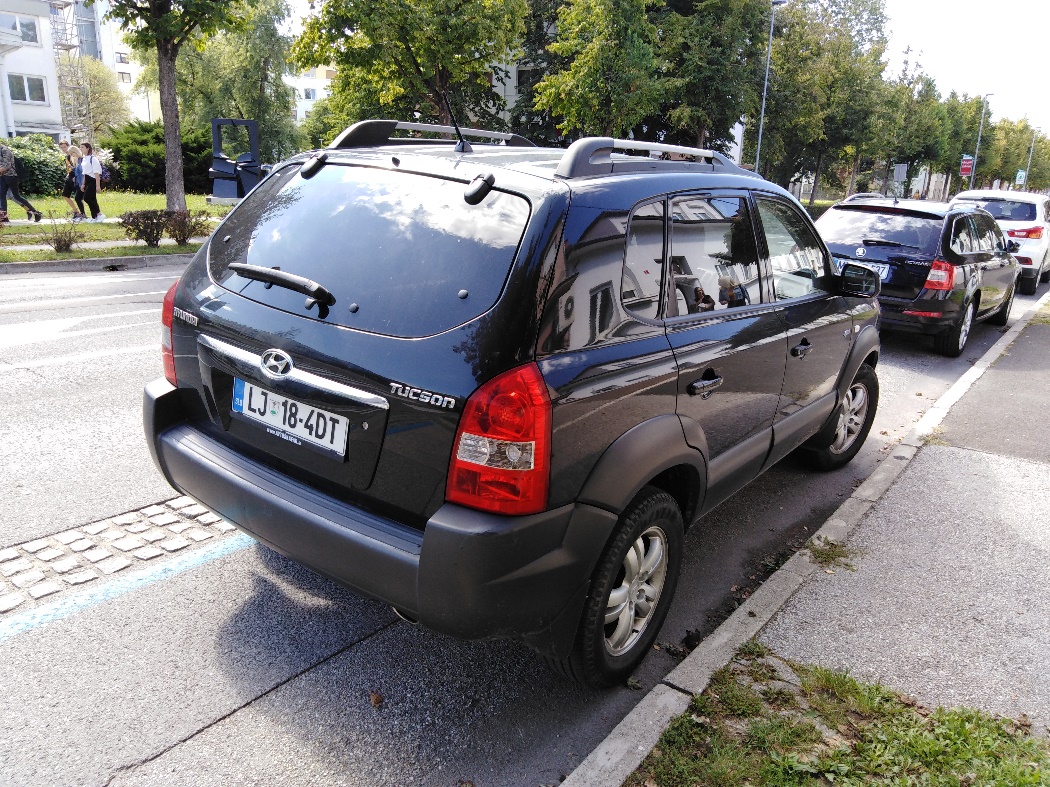 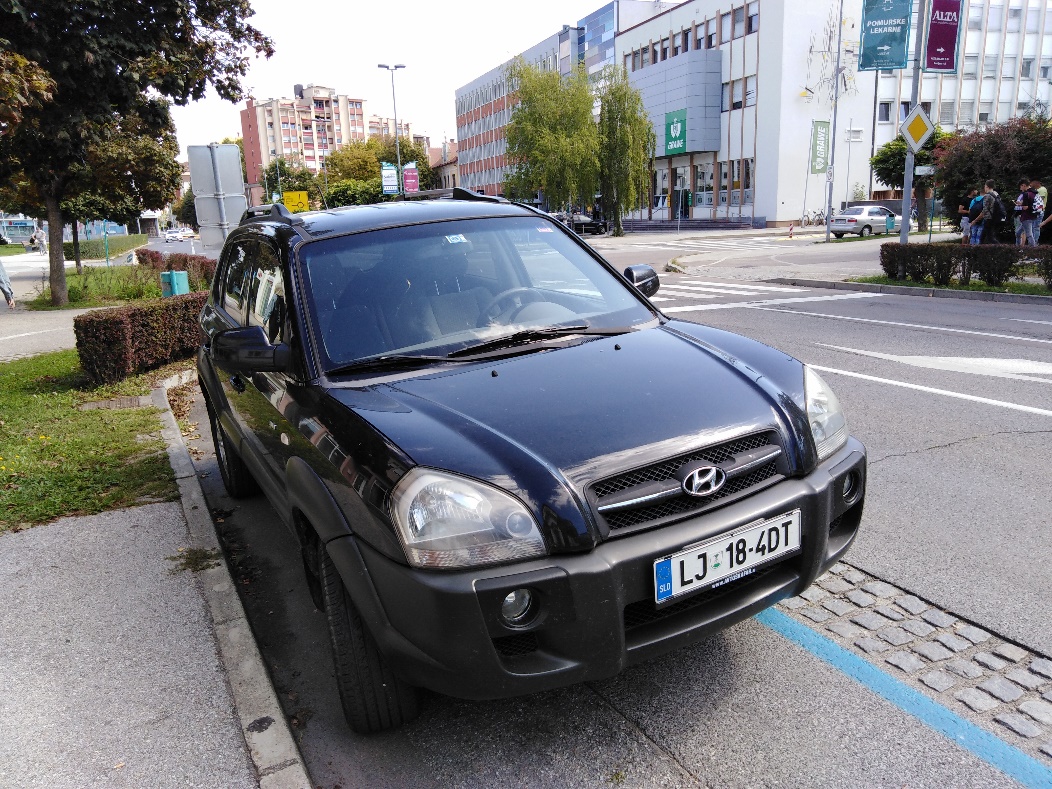 5. HYUNDAI TUSCONKontaktna oseba: Andrej Koleša  Tel.: 03/425 27 11Fotografije: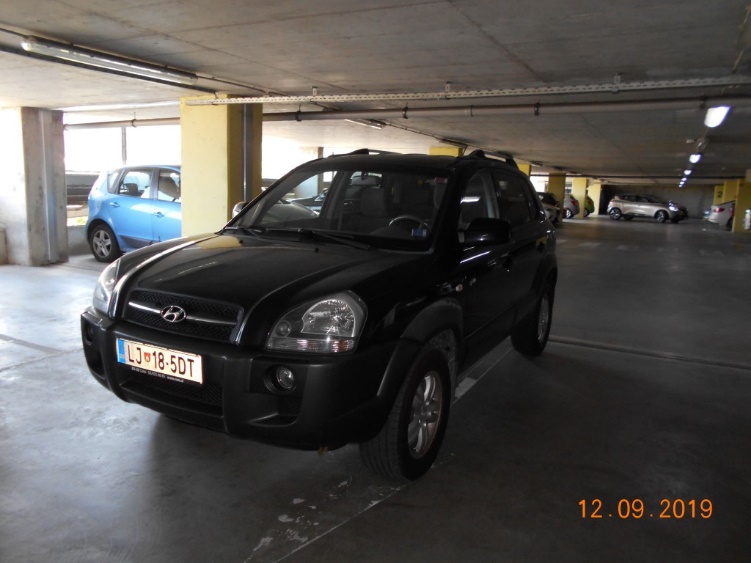 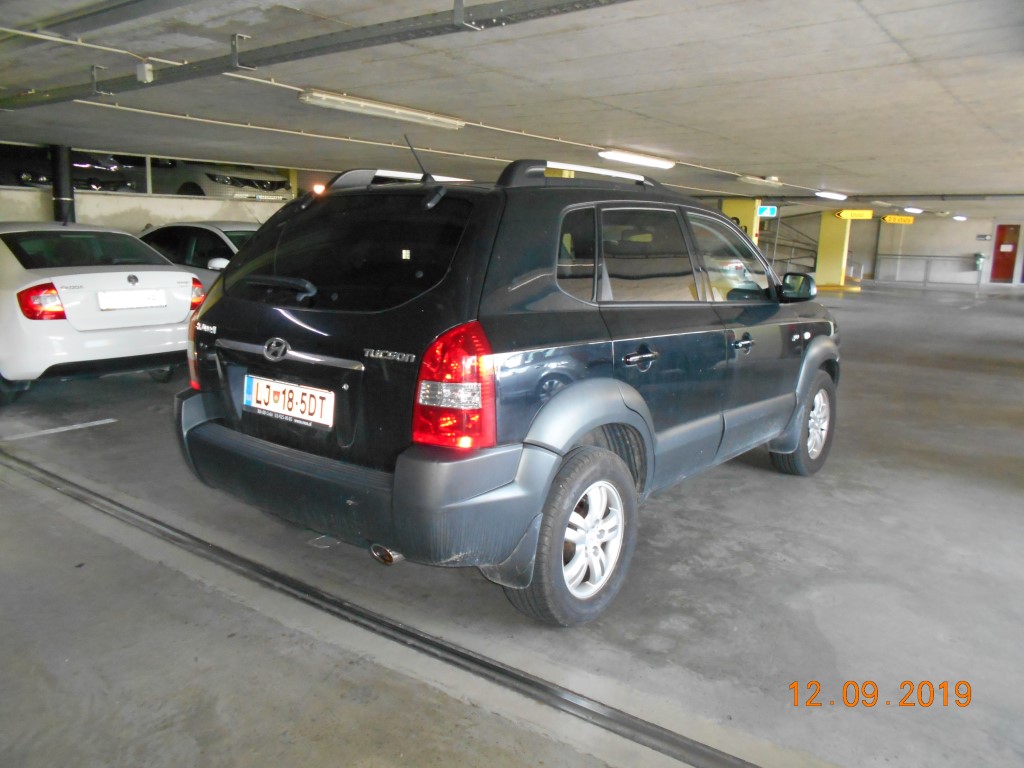 Znamka/modelŠt. šasijeReg. ozn.ccmMočkWLeto izd.Veljavnost reg. doOpel Corsa 1.2W0L0SDL0876113831LJ UC-86212295920077.6.2020Hyundai Tucson KMHJN81BP8U774824LJ 18-1DT197510420077.6.2020Hyundai TucsonKMHJN81BP7U677213LJ 19-8SM1975104200710.8.2020Hyundai TucsonKMHJN81BP8U774766LJ 18-4DT197510420077.11.2019Hyundai Tucson  KMHJN81BP8U774753LJ 18-5DT197510420077.6.2020Znamka/modelŠtevilka šasijeReg. ozn.Prev. kmTehničen pregled doLokacijamotor ccmkWLetnikStanje vozila - opisOpel Corsa 1.2W0L0SDL0876113831LJ UC-862170.0007.6.2020Ljubljana1229592007Poškodovan zadnji odbijač, sicer dobro ohranjeno in voznoZnamka/modelŠtevilka šasijeReg. ozn.Prev. kmTehničen pregled doLokacijamotor ccmkWLetnikStanje vozila - opisHyundai Tucson KMHJN81BP8U774824LJ 18-1DT140.0007.6.2020Ljubljana19751042007Dobro ohranjeno, voznoZnamka/modelŠtevilka šasijeReg. ozn.Prev. kmTehničen  pregled doLokacijamotor ccmkWLetnikStanje vozila - opisHyundai TucsonKMHJN81BP7U677213LJ 19-8SM182.00010.8.2020Sl. Bistrica19751042007Dobro ohranjeno, voznoZnamka/modelŠtevilka šasijeReg. ozn.Prev. kmTehničen  pregled doLokacijamotor ccmkWLetnikStanje vozila - opisHyundai TucsonKMHJN81BP8U774766LJ 18-4DT170.0007.11.2019Murska Sobota19751042007Dobro ohranjeno, voznoZnamka/modelŠtevilka šasijeReg. ozn.Prev. kmTehničen pregled doLokacijamotor ccmkWLetnikStanje vozila - opisHyundai Tucson  KMHJN81BP8U774753LJ 18-5DT130.0007.6.2020Celje19751042007Dobro ohranjeno, vozno